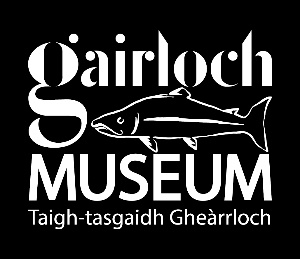 Exhibition ProposalIf you would like to be considered as an exhibitor in Gairloch Museum, please complete this form and return it to reception or email to exhibitions@gairlochmuseum.org.  Please see the Exhibition Policy on our website for details of our exhibition space and terms (www.gairlochmuseum.org).Artists’ Name:Email:Telephone:Website: Desired display period:Proposed Title of Exhibition:Describe the theme of the exhibition, including media, sizes, number of pieces etc.  Attach another sheet if needed.When was the work created?Have the pieces been exhibited before?  If so where?Please attach a recent bio along with any examples of media coverage for previous exhibitions. 